ТЕХНОЛОГИЯоценки качества выполнения теоретико-методических заданийI. Задания с выбором одного или нескольких правильных ответов (№№ 1-16).Каждый верный ответ оценивается в 1 балл, неправильно выполненное задание - 0 баллов.II. Задания, в которых необходимо вписать ответ (№№ 17-20).Каждый верный ответ оценивается в 2 балла, неправильный - 0 баллов.III. В заданиях на соответствия между понятиями (№21) каждое верное утверждение оценивается в 1 балл, неправильно выполненные задания - 0 баллов. IV. Задания процессуального или алгоритмического толка (№ 22).Полноценно выполненные задания этой группы оцениваются в 2 балла, неправильно выполненные задания - 0 баллов.V. Задания связанные с перечислениями (№23).Каждое верное утверждение оценивается в 1 балл, неправильное утверждение - 0 баллов.VI. Задание с иллюстрациями (№24).Каждая правильно указанная позиция оценивается в 1 балл, неправильное указание - 0 баллов.VII. Задание - кроссворд (№25).Каждый правильный ответ оценивается в 1 балл. Неправильный ответ - 0 баллов.	Рекомендуем в бланке ответов отмечать оценку каждого задания.Итоговая оценка представляется суммой баллов оценки выполненных заданий.Задания в закрытой форме - в сумме 16 баллов (16 вопросов).Задания в открытой форме - в сумме 8 баллов (4 вопроса).Задания на установление соответствия между понятиями - в сумме 8 баллов (1 вопрос)Задания процессуального или алгоритмического толка - в сумме 2 балла (1 вопрос)Задания, связанные с перечислениями - в сумме 4 балла (1 вопрос)Задание с иллюстрациями - в сумме 3 балла (1 вопрос)Задание - кроссворд - в сумме 7 баллов (1 вопрос)Максимально возможная сумма - всего 48 баллов (за ответы на вопросы)Максимальный зачетный балл за теоретико-методическое задание – 20 баллов.Итоги испытания оцениваются по формуле: 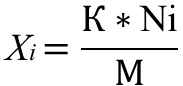 		, гдеXi - зачётный балл i-го участника;К - максимально возможный зачётный балл в конкретном задании (по регламенту);Ni - результат i-го участника в конкретном задании;М - максимально возможный или лучший результат в конкретном задании.Например, результат участника в теоретико-методическом задании составил 17 баллов (Ni = 17) из 48 максимально возможных (М = 48). Согласно настоящим критериям и методике оценивания максимально возможный зачётный балл по данному заданию составляет 20 баллов (К = 20). Подставляем в формулу значения Ni, К, и М и получаем зачётный балл:Xi = 20 * 17 / 48 = 7,0 баллов.КЛЮЧ9-11 классыТЕОРЕТИКО-МЕТОДИЧЕСКИЙ ТУРЗадания в закрытой форме, т.е. с предложенными вариантами ответовII. Задания в открытой форме, т. е. без предложенных вариантов ответов.17. Физическим воспитанием18. Запрещенные фармакологические препараты и процедуры, используемые с целью стимуляции физической и психической работоспособности и достижения благодаря этому высокого спортивного результата19. ЧСС20. Фронтальный III. Задания в форме, предполагающей установление соответствияIV. Задания процессуального или алгоритмического толка.V.Задания связанные с перечислениями.VI. Задание с иллюстрациямиVII. Задание - кроссворд№ вопроса12345678910111213141516Ответаабабгвгагбабааг№ вопроса21Варианты ответовВарианты ответовВарианты ответовВарианты ответовВарианты ответовВарианты ответовВарианты ответовВарианты ответов№ вопроса2112345678№ вопроса21жегвебда№ вопросаОтвет22 546213№ вопросаОтвет23Разбег, отталкивание, полет, приземление№ вопросаОтвет24передача, ведение мяча, бросок в кольцо№ вопроса25ОтветОтвет№ вопроса25По горизонталиПо вертикале № вопроса25дзюдо4.  гольф№ вопроса25альпинизм5.  атлетика№ вопроса25шахматы6.  самбо7.биатлон